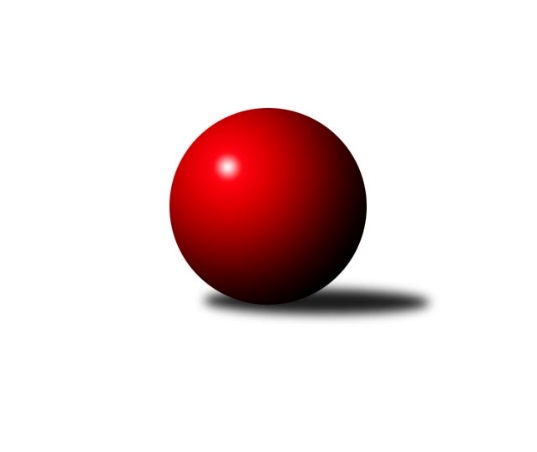 Č.15Ročník 2019/2020	5.5.2024 OP Strakonice a Písek 2019/2020Statistika 15. kolaTabulka družstev:		družstvo	záp	výh	rem	proh	skore	sety	průměr	body	plné	dorážka	chyby	1.	TJ Fezko Strakonice A	15	14	0	1	94.0 : 26.0 	(126.5 : 53.5)	2415	28	1669	746	45.9	2.	TJ Blatná D	15	9	2	4	75.0 : 45.0 	(107.0 : 73.0)	2361	20	1665	696	52.3	3.	TJ Fezko Strakonice C	15	7	1	7	55.0 : 65.0 	(80.0 : 100.0)	2248	15	1610	638	66.1	4.	TJ Sokol Písek B	15	7	0	8	60.5 : 59.5 	(98.0 : 82.0)	2274	14	1625	649	57.3	5.	TJ Fezko Strakonice B	15	5	1	9	46.5 : 73.5 	(76.5 : 103.5)	2191	11	1567	624	66.7	6.	SK Otava Katovice	15	1	0	14	29.0 : 91.0 	(52.0 : 128.0)	2205	2	1597	609	63.1Tabulka doma:		družstvo	záp	výh	rem	proh	skore	sety	průměr	body	maximum	minimum	1.	TJ Fezko Strakonice A	8	8	0	0	51.0 : 13.0 	(66.5 : 29.5)	2533	16	2623	2432	2.	TJ Blatná D	8	6	1	1	43.0 : 21.0 	(60.5 : 35.5)	2415	13	2477	2318	3.	TJ Sokol Písek B	7	5	0	2	37.5 : 18.5 	(56.5 : 27.5)	2277	10	2396	2064	4.	TJ Fezko Strakonice C	7	4	1	2	28.0 : 28.0 	(37.0 : 47.0)	2369	9	2453	2297	5.	TJ Fezko Strakonice B	8	3	0	5	24.5 : 39.5 	(38.5 : 57.5)	2277	6	2391	2212	6.	SK Otava Katovice	7	1	0	6	16.0 : 40.0 	(30.0 : 54.0)	2142	2	2207	2080Tabulka venku:		družstvo	záp	výh	rem	proh	skore	sety	průměr	body	maximum	minimum	1.	TJ Fezko Strakonice A	7	6	0	1	43.0 : 13.0 	(60.0 : 24.0)	2420	12	2620	2258	2.	TJ Blatná D	7	3	1	3	32.0 : 24.0 	(46.5 : 37.5)	2334	7	2494	2232	3.	TJ Fezko Strakonice C	8	3	0	5	27.0 : 37.0 	(43.0 : 53.0)	2249	6	2402	2116	4.	TJ Fezko Strakonice B	7	2	1	4	22.0 : 34.0 	(38.0 : 46.0)	2196	5	2413	1952	5.	TJ Sokol Písek B	8	2	0	6	23.0 : 41.0 	(41.5 : 54.5)	2273	4	2407	2160	6.	SK Otava Katovice	8	0	0	8	13.0 : 51.0 	(22.0 : 74.0)	2237	0	2345	2168Tabulka podzimní části:		družstvo	záp	výh	rem	proh	skore	sety	průměr	body	doma	venku	1.	TJ Fezko Strakonice A	10	9	0	1	61.0 : 19.0 	(81.5 : 38.5)	2414	18 	5 	0 	0 	4 	0 	1	2.	TJ Blatná D	10	6	2	2	50.0 : 30.0 	(73.0 : 47.0)	2367	14 	3 	1 	1 	3 	1 	1	3.	TJ Fezko Strakonice C	10	5	1	4	39.0 : 41.0 	(56.0 : 64.0)	2257	11 	3 	1 	1 	2 	0 	3	4.	TJ Sokol Písek B	10	4	0	6	38.5 : 41.5 	(63.5 : 56.5)	2259	8 	3 	0 	2 	1 	0 	4	5.	TJ Fezko Strakonice B	10	3	1	6	28.5 : 51.5 	(48.0 : 72.0)	2227	7 	1 	0 	4 	2 	1 	2	6.	SK Otava Katovice	10	1	0	9	23.0 : 57.0 	(38.0 : 82.0)	2226	2 	1 	0 	4 	0 	0 	5Tabulka jarní části:		družstvo	záp	výh	rem	proh	skore	sety	průměr	body	doma	venku	1.	TJ Fezko Strakonice A	5	5	0	0	33.0 : 7.0 	(45.0 : 15.0)	2546	10 	3 	0 	0 	2 	0 	0 	2.	TJ Blatná D	5	3	0	2	25.0 : 15.0 	(34.0 : 26.0)	2353	6 	3 	0 	0 	0 	0 	2 	3.	TJ Sokol Písek B	5	3	0	2	22.0 : 18.0 	(34.5 : 25.5)	2310	6 	2 	0 	0 	1 	0 	2 	4.	TJ Fezko Strakonice B	5	2	0	3	18.0 : 22.0 	(28.5 : 31.5)	2145	4 	2 	0 	1 	0 	0 	2 	5.	TJ Fezko Strakonice C	5	2	0	3	16.0 : 24.0 	(24.0 : 36.0)	2239	4 	1 	0 	1 	1 	0 	2 	6.	SK Otava Katovice	5	0	0	5	6.0 : 34.0 	(14.0 : 46.0)	2177	0 	0 	0 	2 	0 	0 	3 Zisk bodů pro družstvo:		jméno hráče	družstvo	body	zápasy	v %	dílčí body	sety	v %	1.	Richard Zelinka 	TJ Fezko Strakonice A 	12	/	13	(92%)	24.5	/	26	(94%)	2.	Karel Palán 	TJ Fezko Strakonice C 	11	/	13	(85%)	19	/	26	(73%)	3.	Pavel Poklop 	TJ Fezko Strakonice A 	11	/	14	(79%)	22	/	28	(79%)	4.	Martin Krajčo 	TJ Fezko Strakonice A 	10	/	14	(71%)	19	/	28	(68%)	5.	Drahomíra Nedomová 	TJ Sokol Písek B 	9	/	12	(75%)	18	/	24	(75%)	6.	Martin Rod 	TJ Fezko Strakonice A 	9	/	12	(75%)	15	/	24	(63%)	7.	Jiří Maťátko 	TJ Fezko Strakonice C 	8.5	/	14	(61%)	16	/	28	(57%)	8.	František Nesveda 	SK Otava Katovice  	8	/	12	(67%)	12	/	24	(50%)	9.	Václav Poklop 	TJ Fezko Strakonice B 	7.5	/	11	(68%)	12	/	22	(55%)	10.	Jaroslav Pýcha 	TJ Blatná D 	7	/	8	(88%)	13	/	16	(81%)	11.	Václav Valhoda 	TJ Fezko Strakonice A 	7	/	8	(88%)	11	/	16	(69%)	12.	Petr Šídlo 	SK Otava Katovice  	7	/	8	(88%)	11	/	16	(69%)	13.	Petr Dlabač 	TJ Blatná D 	7	/	9	(78%)	13	/	18	(72%)	14.	Josef Kohout 	TJ Blatná D 	7	/	9	(78%)	12	/	18	(67%)	15.	Iva Švejcarová 	TJ Sokol Písek B 	7	/	12	(58%)	14	/	24	(58%)	16.	Zdeněk Valdman 	TJ Fezko Strakonice A 	6	/	8	(75%)	10	/	16	(63%)	17.	Marie Lukešová 	TJ Sokol Písek B 	6	/	9	(67%)	13.5	/	18	(75%)	18.	Josef Navrátil 	TJ Blatná D 	6	/	10	(60%)	12.5	/	20	(63%)	19.	Miroslav Kocour 	TJ Fezko Strakonice C 	6	/	12	(50%)	8	/	24	(33%)	20.	Karel Koubek 	TJ Blatná D 	6	/	13	(46%)	12.5	/	26	(48%)	21.	Jan Vaňata 	TJ Blatná D 	6	/	14	(43%)	13	/	28	(46%)	22.	Věra Hajíčková 	TJ Sokol Písek B 	5	/	5	(100%)	10	/	10	(100%)	23.	Martina Bendasová 	TJ Sokol Písek B 	5	/	8	(63%)	7.5	/	16	(47%)	24.	Václav Kalous 	TJ Fezko Strakonice B 	5	/	9	(56%)	8.5	/	18	(47%)	25.	Petr Švec 	TJ Fezko Strakonice C 	4.5	/	9	(50%)	9	/	18	(50%)	26.	Karel Filek 	TJ Fezko Strakonice A 	4	/	5	(80%)	8	/	10	(80%)	27.	Adriana Němcová 	TJ Fezko Strakonice B 	4	/	6	(67%)	9	/	12	(75%)	28.	Jakub Kareš 	TJ Fezko Strakonice A 	4	/	7	(57%)	7	/	14	(50%)	29.	Jaroslav Petráň 	TJ Fezko Strakonice C 	4	/	9	(44%)	10	/	18	(56%)	30.	Milada Sýkorová 	SK Otava Katovice  	4	/	11	(36%)	8.5	/	22	(39%)	31.	Miroslav Trobl 	TJ Fezko Strakonice B 	4	/	11	(36%)	7	/	22	(32%)	32.	Jaroslav Tomšovic 	SK Otava Katovice  	4	/	12	(33%)	9.5	/	24	(40%)	33.	Jaroslav Holfeld 	TJ Fezko Strakonice B 	4	/	13	(31%)	8	/	26	(31%)	34.	Libor Hejpetr 	TJ Fezko Strakonice B 	4	/	14	(29%)	13	/	28	(46%)	35.	Bohuslava Říhová 	TJ Blatná D 	3	/	7	(43%)	8	/	14	(57%)	36.	Zlatuše Hofmanová 	TJ Sokol Písek B 	3	/	7	(43%)	7.5	/	14	(54%)	37.	Zdeněk Haas 	SK Otava Katovice  	3	/	9	(33%)	8	/	18	(44%)	38.	Pavel Sitter 	TJ Sokol Písek B 	2.5	/	10	(25%)	7	/	20	(35%)	39.	Zuzana Koubová 	TJ Fezko Strakonice C 	2	/	5	(40%)	5	/	10	(50%)	40.	Vladimír Falc 	TJ Fezko Strakonice C 	2	/	5	(40%)	3	/	10	(30%)	41.	David Trobl 	TJ Fezko Strakonice B 	2	/	8	(25%)	6	/	16	(38%)	42.	Petra Prýmasová 	TJ Blatná D 	2	/	11	(18%)	6	/	22	(27%)	43.	Josef Herzig 	TJ Fezko Strakonice C 	2	/	13	(15%)	7	/	26	(27%)	44.	Petr Louda 	TJ Blatná D 	1	/	1	(100%)	1	/	2	(50%)	45.	Milan Vanžura 	TJ Sokol Písek B 	1	/	3	(33%)	2	/	6	(33%)	46.	Stanislav Bouda 	TJ Fezko Strakonice C 	1	/	5	(20%)	3	/	10	(30%)	47.	Hana Kyrianová 	TJ Fezko Strakonice A 	1	/	6	(17%)	6	/	12	(50%)	48.	Miroslav Procházka 	TJ Sokol Písek B 	1	/	6	(17%)	3	/	12	(25%)	49.	Olga Procházková 	TJ Sokol Písek B 	1	/	8	(13%)	3.5	/	16	(22%)	50.	František Vondrášek 	SK Otava Katovice  	1	/	8	(13%)	3	/	16	(19%)	51.	Václav Kalous 	TJ Fezko Strakonice B 	0	/	1	(0%)	0	/	2	(0%)	52.	Miroslav Havelka 	TJ Fezko Strakonice A 	0	/	1	(0%)	0	/	2	(0%)	53.	Jiří Votypka 	TJ Sokol Písek B 	0	/	2	(0%)	0	/	4	(0%)	54.	Dana Preslová 	TJ Sokol Písek B 	0	/	2	(0%)	0	/	4	(0%)	55.	Petr Kos 	TJ Fezko Strakonice C 	0	/	5	(0%)	0	/	10	(0%)	56.	Jiří Linhart 	TJ Fezko Strakonice B 	0	/	10	(0%)	1	/	20	(5%)	57.	Eva Konzalová 	SK Otava Katovice  	0	/	11	(0%)	0	/	22	(0%)Průměry na kuželnách:		kuželna	průměr	plné	dorážka	chyby	výkon na hráče	1.	TJ Fezko Strakonice, 1-4	2394	1686	708	62.1	(399.1)	2.	TJ Blatná, 1-4	2332	1670	661	65.6	(388.8)	3.	TJ Sokol Písek, 1-2	2239	1591	648	57.8	(373.3)	4.	SK Otava Katovice, 1-2	2176	1552	623	66.3	(362.7)Nejlepší výkony na kuželnách:TJ Fezko Strakonice, 1-4TJ Fezko Strakonice A	2623	8. kolo	Martin Rod 	TJ Fezko Strakonice A	507	14. koloTJ Fezko Strakonice A	2620	13. kolo	Drahomíra Nedomová 	TJ Sokol Písek B	485	14. koloTJ Fezko Strakonice A	2607	10. kolo	Martin Krajčo 	TJ Fezko Strakonice A	479	8. koloTJ Fezko Strakonice A	2592	5. kolo	Martin Rod 	TJ Fezko Strakonice A	473	13. koloTJ Fezko Strakonice A	2590	14. kolo	Pavel Poklop 	TJ Fezko Strakonice A	473	15. koloTJ Fezko Strakonice A	2531	3. kolo	Martin Rod 	TJ Fezko Strakonice A	462	2. koloTJ Fezko Strakonice A	2523	15. kolo	Pavel Poklop 	TJ Fezko Strakonice A	461	2. koloTJ Fezko Strakonice A	2520	11. kolo	Pavel Poklop 	TJ Fezko Strakonice A	459	5. koloTJ Fezko Strakonice A	2508	2. kolo	Václav Valhoda 	TJ Fezko Strakonice A	457	13. koloTJ Fezko Strakonice A	2507	4. kolo	Martin Krajčo 	TJ Fezko Strakonice A	456	13. koloTJ Blatná, 1-4TJ Fezko Strakonice A	2503	7. kolo	Richard Zelinka 	TJ Fezko Strakonice A	456	7. koloTJ Blatná D	2477	3. kolo	Marie Lukešová 	TJ Sokol Písek B	450	10. koloTJ Blatná D	2464	10. kolo	Zdeněk Valdman 	TJ Fezko Strakonice A	445	7. koloTJ Blatná D	2437	7. kolo	Josef Navrátil 	TJ Blatná D	441	11. koloTJ Blatná D	2418	13. kolo	Josef Navrátil 	TJ Blatná D	437	3. koloTJ Blatná D	2405	14. kolo	Petr Dlabač 	TJ Blatná D	436	7. koloTJ Blatná D	2403	11. kolo	Karel Koubek 	TJ Blatná D	433	7. koloTJ Blatná D	2394	1. kolo	Josef Navrátil 	TJ Blatná D	432	10. koloTJ Blatná D	2318	4. kolo	Drahomíra Nedomová 	TJ Sokol Písek B	432	10. koloTJ Fezko Strakonice C	2306	11. kolo	Karel Koubek 	TJ Blatná D	432	1. koloTJ Sokol Písek, 1-2TJ Sokol Písek B	2396	13. kolo	Drahomíra Nedomová 	TJ Sokol Písek B	437	13. koloTJ Sokol Písek B	2324	15. kolo	Marie Lukešová 	TJ Sokol Písek B	432	9. koloTJ Sokol Písek B	2323	9. kolo	Richard Zelinka 	TJ Fezko Strakonice A	429	9. koloTJ Sokol Písek B	2299	3. kolo	Petr Dlabač 	TJ Blatná D	427	15. koloTJ Blatná D	2260	5. kolo	Marie Lukešová 	TJ Sokol Písek B	416	13. koloTJ Fezko Strakonice A	2258	9. kolo	Iva Švejcarová 	TJ Sokol Písek B	407	15. koloTJ Sokol Písek B	2254	5. kolo	Drahomíra Nedomová 	TJ Sokol Písek B	405	5. koloTJ Blatná D	2232	15. kolo	Josef Kohout 	TJ Blatná D	403	5. koloTJ Fezko Strakonice C	2193	3. kolo	Jaroslav Pýcha 	TJ Blatná D	402	15. koloTJ Fezko Strakonice B	2159	6. kolo	Marie Lukešová 	TJ Sokol Písek B	401	15. koloSK Otava Katovice, 1-2TJ Fezko Strakonice A	2354	6. kolo	Petr Švec 	TJ Fezko Strakonice C	415	14. koloSK Otava Katovice 	2207	2. kolo	Petr Šídlo 	SK Otava Katovice 	414	2. koloTJ Fezko Strakonice B	2203	10. kolo	Zdeněk Valdman 	TJ Fezko Strakonice A	413	6. koloTJ Sokol Písek B	2198	12. kolo	Zdeněk Haas 	SK Otava Katovice 	411	12. koloTJ Fezko Strakonice C	2178	4. kolo	Martin Rod 	TJ Fezko Strakonice A	411	6. koloSK Otava Katovice 	2173	10. kolo	Martin Krajčo 	TJ Fezko Strakonice A	406	6. koloTJ Fezko Strakonice C	2167	14. kolo	František Nesveda 	SK Otava Katovice 	406	2. koloSK Otava Katovice 	2161	6. kolo	Petr Šídlo 	SK Otava Katovice 	404	4. koloTJ Sokol Písek B	2160	2. kolo	Jakub Kareš 	TJ Fezko Strakonice A	403	6. koloSK Otava Katovice 	2130	4. kolo	Pavel Sitter 	TJ Sokol Písek B	403	2. koloČetnost výsledků:	8.0 : 0.0	3x	7.0 : 1.0	6x	6.0 : 2.0	11x	5.5 : 2.5	1x	5.0 : 3.0	6x	4.0 : 4.0	2x	3.0 : 5.0	2x	2.0 : 6.0	6x	1.5 : 6.5	1x	1.0 : 7.0	5x	0.0 : 8.0	2x